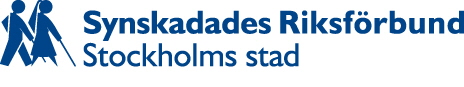 Nr 2 2022Brokiga BladFrån SRF Stockholms StadInnehållOrdföranden har ordet: Kom igen och kom igen igen	2Rapport från årsmötet	2Årsmötesuttalandet	4Mer fest, glädje och humor ... någon däremot?	5Nyordning på kansliet!	6Ut med Annika ... in med Annica	7Kom till vårt torsdagscafé den 19 maj	8Skynda att söka pengar!	9Valarbetet redan igång	10Välkommen på synmässa	10Ny studiecirkel: Grundkurs i ljudredigering	11Välkommen på seminarium!	11Almåsa i sommar!	12Blås liv i bridgeklubben igen!	12Riksförbundet efterlyser: synskadade politiker.	13Kontakta kansliet	13Kontakta styrelsen	14Hur vill du ta del av våra utskick?	14Bidra gärna till kommande Brokiga Blad	14Redaktion	14Ordföranden har ordet: Kom igen och kom igen igenÄntligen har pandemin släppt sitt grepp. Regeringen och myndigheterna har sagt att inskränkningarna är borta. Som alltid gäller att ha omdöme. Men vi behöver inte plågas med begränsningar av antalet deltagare i våra lokaler. Annat än ur brandskyddssynpunkt förstås. Våren är på väg. Varje år är det likadant. Alla, eller nästan alla i alla fall, blir gladare. I år kommer sommaren igen. Livet blir lättare, när man inte måste gå runt i massvis av kläder, för att hålla kylan borta. Men inte får man vara glad speciellt länge. Nej, krig utbryter. Och till skillnad mot alla krig som utspelats sedan jag föddes i början av 1950-talet, så är det inte långt borta alls. Och till skillnad mot alla krigen under den här perioden, så hotar man med att bestraffa Sverige. I den värld vi synskadade har att orientera oss i, så gäller att hålla fast vid det mest väsentliga. Vi vill och ska kunna leva som andra. Organisationen ska arbeta för att så ska vara fallet.Om vi kan, så ska vi hjälpa även andra synskadade att leva som andra. Jag vet inte om det är meningsfullt att försöka sända utrustning till Ukraina nu. Men det kommer absolut säkert att vara något som vi bör göra, när det är möjligt.Det bästa vi kan bidra med, är att visa att det går att leva bra som synskadad i Stockholm, Sverige. Och därför ska det gå överallt på andra ställen också.Nu gäller att komma igen, komma igen och igen.Ännu är inte SRF förlorat.Kaj Nordquist; ordförande SRF Stockholms stadRapport från årsmötet Torsdagen 17 mars höll SRF Stockholms stad sitt årsmöte i Gotlandssalen. Många medlemmar slöt upp, förmodligen glada att kunna träffas igen. Senaste årsmötet i fysisk form var 2019.Det kändes nästan som vanligt igen, tryggt och bekant: Pere mötte i dörren, Annika prickade av i röstlängden och Madeleine ledsagade in till sittplatsen. När alla var placerade blev vi serverade smörgås och kaffe eller te.Föreningens ordförande Kaj Nordquist inledde mötet kl 18 och hälsade alla välkomna. Vårens ankomst och en insamling till synskadade i Ukraina var det som  dominerade hans inledning. Spänningen steg  i rummet när det meddelades att ytterligare en nominering till styrelsevalet hade lämnats in. Efter upprop konstaterades att 47 röstberättigade var närvarande. Övriga deltagare var stödjande, personal och ledsagare, totalt ca 60 personer.Rutinerad mötesordförandeSå var det dags att välja mötesordförande: som brukligt föreslogs en inbjuden politiker verksam i Stockholms stad. I år hade Torun Boucher tackat ja till uppdraget. Idag är hon vice ordförande i kulturnämnden och har tidigare bl a varit ordförande i äldrenämnden. Torun berättade att hon har varit inbjuden till SRF många gånger  tidigare, främst vid debatter.Torun fick mötets förtroende och började beta av dagordningen. Verksamhetsberättelsen gicks igenom rubrik för rubrik. En del detaljfrågor under avsnittet om ekonomi besvarades av föreningens redovisningskonsult. En kansliöversyn har skett under hösten 2021 med ledning av en konsult och är ännu inte helt slutförd. Styrelsen ansåg kostnaden var väl motiverad. Verksamhetsberättelsen kunde så godkännas och läggas till handlingarna. Godkänt för styrelsenEfter redovisning av revisorernas rapporter skedde röstning om styrelsens ansvarsfrihet. Det blev som förväntat ett enhälligt ja. Några ytterligare punkter återstod på dagordningen:Medlemsavgiften beslutades oförändrad enligt förslaget. Stadgarna har uppdaterats  i enlighet med kongressens beslut. Beskrivning  av vad som hänt avseende förra årets motioner finns i handlingarna.Votering vid styrelsevaletEn fruktpaus hade utlovats, men den sköts upp gång på gång. Anledningen var att votering begärdes avseende valet av fyra styrelsemedlemmar. Och då var det mest praktiskt att rösträkning skedde i pausen. Valet av ordförande, som alltid väljs på ett år i taget, förrättades dock innan pausen. Kaj Nordquist fick fortsatt förtroende och en applåd. Han tackade förstås för förtroendet.Återsamling efter 20 min då röstresultatet lästes upp under åhörarnas spända förväntan. Följande personer valdes in i styrelsen på två år: Urban Fernquist, Lillemor Högselius, Birgitta Lindén, Pia Stenberg.Häftig debatt om svarstiderEn motion hade inkommit angående föreningens svarstid avseende mail.  Styrelsen yrkade avslag på motionen med motiveringen att föreningar inte kan jämföras med myndigheter, vilket var argumentet i motionen. Här utbröt kvällens mest längsta och häftigaste debatt. Mötet hade olika åsikter om relevansen i motionärens yrkande att föreningen skulle svara inom två dagar på mejl. Diskussionen slutade med streck i debatten och styrelsens förslag till avslag godkändes med övervägande antal röster. Dock reserverade sig två personer mot beslutet. Uttalande om krisberedskapEtt förslag till uttalande behandlades av Beredningsutskottet under pausen. Uttalandet handlade om krisberedskap och den utsatta situation som personer med synnedsättning har vid kriser. Beredningsutskottet tog hänsyn till synpunkten från mötet att det är viktigt att krisinformation ska nå alla på tillgängligt media.Uttalandet antogs av mötet och kan läsas i sin helhet nedan. Uttalandet kommer att skickas till Stockholms stads Krisledningsnämnd samt till media.Inga övriga ärenden var anmälda, så det var dags att avsluta mötet. Avgående styrelseledamöter avtackades. Mötesordförande Torun avtackades med en present, nämligen föreningens egen kokbok i storstil. Efter avslutat årsmöte bjöds förfriskningar till deltagarna. Dock fick styrelsen snällt avtåga till ett rum längre bort i korridoren för att konstituera sig, d v s välja de centrala rollerna i styrelsen.För mer detaljer hänvisas till årsmötesprotokollet.Berit AnderssonÅrsmötesuttalandetUttalande antaget vid SRF Stockholms stads årsmöte 2022-03-17Krisberedskap – trygghet för allaI Stockholms stad finns en organisation för krishantering. Under pandemin har brister upptäckts i beredskapen för att kunna tillförsäkra personer med synnedsättning fortsatt stöd i sin livssituation under en kris. Det gäller bland annat insatser som hemtjänst och ledsagning. Det gäller också att alla måste kunna ta del av viktig information som påverkar individen vid en krissituation. Med anledning av oron i vår omvärld finns det all anledning att särskilt beakta situationen för personer med synnedsättning i Stockholms stads krisberedskapsarbete. Vi kräver att Stockholms stads krisberedskap innehåller en plan för:att  Stockholms stads stödinsatser för personer med synnedsättning kan fortsätta fungera även vid en kris,att  behovet av extra insatser under en kris för personer med synnedsättning tillgodoses av Stockholms stad,att skapa kontaktvägar och tillse att information når ut till personer med synnedsättning i tillgänglig form,samtatt personer med synnedsättning kan känna trygghet i sin livssituation med Stockholms stads krisberedskap som stöd. Mer fest, glädje och humor ... någon däremot? Skulle inte tro det. Alltså förmodligen ett varmt ”Välkommen!” till Pia Stenberg, som överraskande tog plats i föreningens styrelse vid årsmötet 17 mars. Eftersom hon inte hör till de mest kända ansiktena i Gotlandssalen fick hon presentera sig själv helt kort för årsmötet. 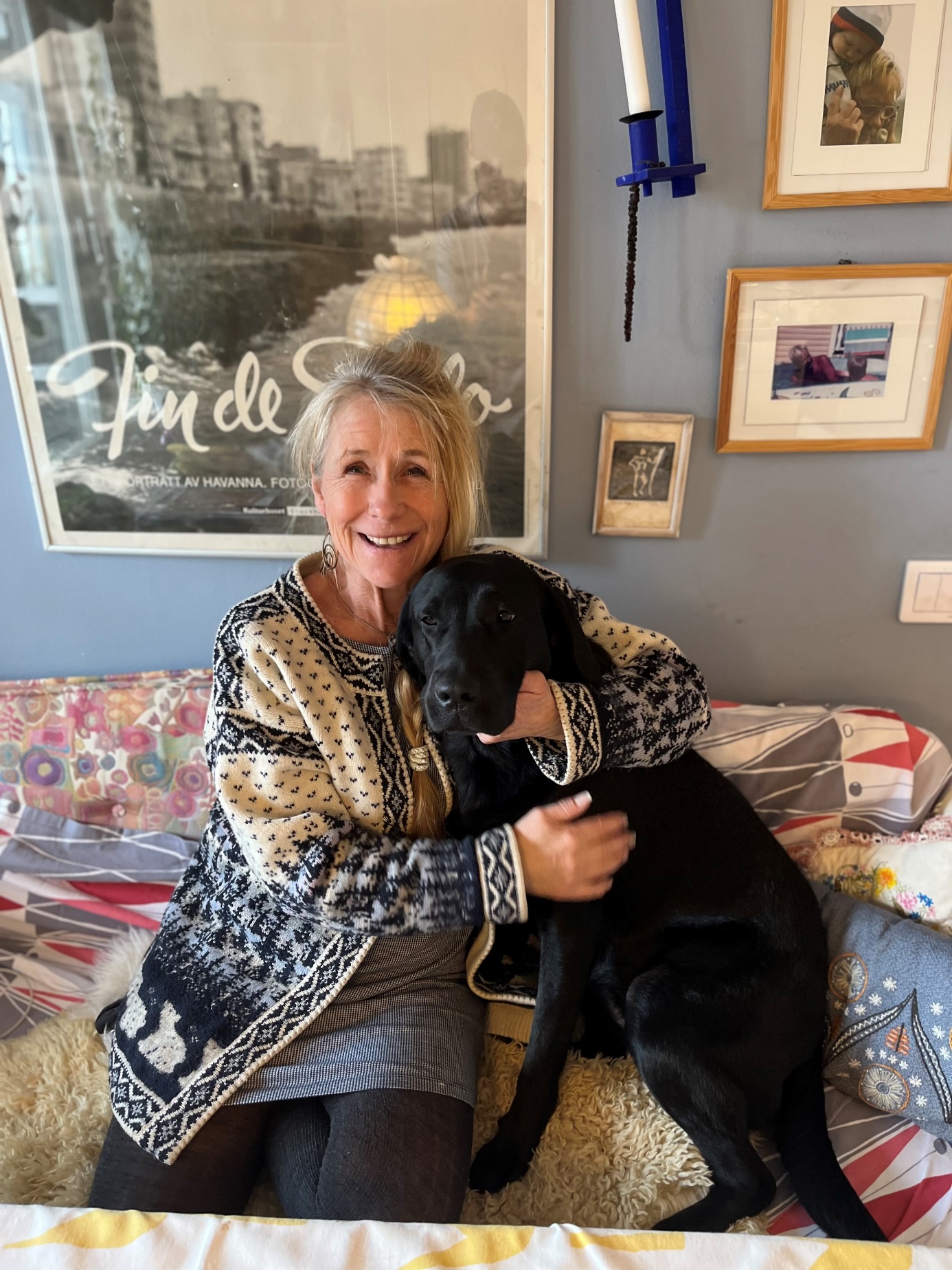 -Fast jag har varit aktiv inom synskadesfären i många år, men då framför allt i RP-föreningen, berättar Pia.Så hon vet vad hon talar om: förutom den egna synnedsättningen har hon levt nära synskadade släktingar i hela sitt liv, eftersom både hennes pappa och halva släkten har retinits pigmentosa. Med RP minskar synförmågan med tiden, oftast ganska långsamt – numera uppfattar Pia litet mer än ljus och mörker, men inte färger och synfältet är bara vad som syns i en smal kikare.-Men jag kan mitt Söder, så på stan reder jag mig rätt bra ändå – ännu bättre nu med min ledarhund Vixie, säger Pia, som idag bor i Gröndal.  Och visst är det mycket Söderkänsla över denna livliga, energirika, rättframma 66-åring med humorn inom nära räckhåll.-Och synskadan stoppar mig inte, för jag är en tävlingsmänniska och fighter, med parollen ”ett äventyr i veckan” -  tidigare har jag ägnat mig åt bl a forspaddling och bergsbestigning.Pionjär och pensionär-Jag är rätt nybliven pensionär, men har ett ganska brokigt arbetsliv bakom mig: efter Södra Latin gick utbildade jag mig till mimartist på Danshögskolan. Vår klass var riktiga pionjärer i Sverige när vi startade Pantomimteatern, som fortfarande existerar efter mer än 40 år. Efter åratal av turnerande med mimuppsättningar, ofta på teman som miljö, klimat och urbefolkningar, tvangs Pia till en nyorientering när synen började bli ett bekymmer. Hon valde att resa, långt bort och länge, till regnskogar och highways – drivkraften stavas nyfikenhet och upptäckarlusta, en utforskning av människornas många ansikten.(fortsättning nästa sida!)Skolan är också en värld -Det resulterade sedan i att jag sökte mig till skolan och till alla ”svårt-att-sitta-still-ungdomar” och dem som bara inte har lust.  -Jag blev en sorts specialpedagog, utan formell utbildning. Men till slut blev det bara mer och mer elever som jag måste ta hand om, det gick inte att undervisa på de villkoren och jag ville så gärna göra ett bra jobb – det slutade med att jag sjukskrev mig de sista två åren innan jag gick i pension.-Det var i höstas. Nu är det nya tider, och nya uppgifter, som det fina förtroendet att ingå i SRF-föreningens styrelse. -Visst är intressepolitik också mycket viktigt, men mitt fokus kommer att vara att utveckla spännande aktiviteter för medlemmarna, ta dit intressanta föreläsare och arrangera allehanda evenemang både i Gotlandssalen och utanför. Hoppas jag kan förgylla vår förenings inre liv med spänning, skönhet och humor.PSBildbeskrivning: En glad Pia med stort, blont hår och en yllehalsduk i naturfärger kramar om den svarta labradoren Vixie.Nyordning på kansliet!Det har nog inte undgått någon att SRF-föreningen rekryterat ny personal till kansliet, då en ombudsman är tjänstledig och en kanslist gått i pension. Anställningsprocessen var klar i slutet av mars och landade i att ny intressepolitisk ombudsman är Håkan Thomsson.Håkan är en välkänd profil, som haft många uppdrag inom SRF – bl a som mångårig förbundsordförande. Dessutom är han en mycket framstående schackspelare.Ny administratör på kansliet är Annica Stigson, som presenterar sig själv på annan plats här tidningen.Det har diskuterats inom föreningen om det är lämpligt att ordföranden också är arbetsledare på kansliet. Bl a motionerades vid årsmötet 2021 om att de två uppdragen separeras – den motionen avslogs då av årsmötet. Likväl beslöt styrelsen nyligen att så skulle ske.  Till ny arbetsledare utsågs då Birgitta Lindén – mångårigt förtroendevald och kanske mest känd för medlemmarna som primus motor på café-, fest- och hälsofronten.                                     Ut med Annika ... in med AnnicaAnnika Lundin Jonsson tackar för sig:Annika betyder den nåderika, har ni upplevt mig så? Eller är det snarare mitt smek-/ök-namn Brynhilde ni tänkt på. Brynhilde var en av Odens tappraste krigare – en sköldmö – men Oden stängde in henne i ett rum av eld eftersom hon vägrade att vika sig för honom. Är det inte typiskt karlar?!Oavsett, när ni läser det här har jag slutat på SRF Stockholms stads kansli. Jag har jobbat för och med er i 5 år. Och så många mysiga människor jag mött.Jag hade ingen erfarenhet av människor med synutmaningar tidigare men jag har lärt mig massor, tack vare mina tålmodiga kollegor. Så många dumma frågor jag måste ha ställt... Vi har jobbat hårt men också skrattat mycket.Nu går jag i pension. Jag har jobbat sedan jag var 16 år och i år blir jag 65. Det är dags att lämna över till någon annan. Och för enkelhetens skull blir det en ny Annica. Fast den här gången med c. 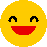 Jag ska njuta pensionärstiden tillsammans med min man, vår pensionerade ledarhund Minja och vår katthemskatt Cabrini.Ni ska veta att det varit jätteroligt att jobba med er, jag kommer definitivt att sakna er. Och jag fortsätter att följa arbetet, men nu på avstånd. Kanske från Ångermanland där vi har vårt lantställe, ett paradis på jorden.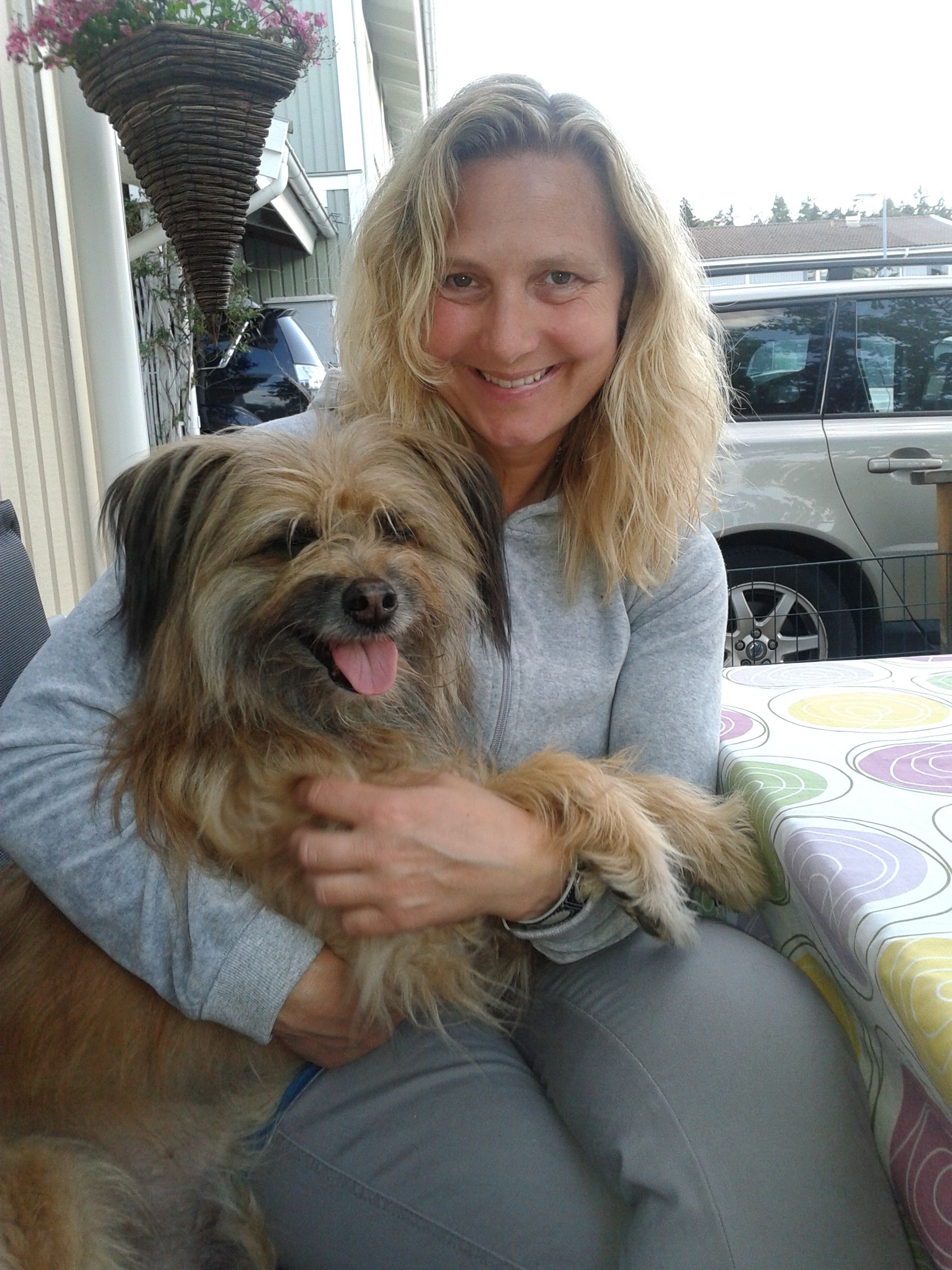 Ta hand om er och fortsätt kämpa!Kramar från Annika    Och nya Annica gör entré:Jag är uppväxt i Göteborg och till någras förtret hörs det rätt mycket. Min sambo är från Stockholm, vi bor vid Mariatorget på Söder. Jag har 2 vuxna döttrar, den ena har själv barn, och ... som min 86-åriga mor säger: Mormor är en av de finaste titlar du kan ha. Jag har också fyrbenta "barnbarn" då min andra dotter jobbar med hästar och bor i Halland. Djur är överhuvudtaget ett stort intresse, har ingen hund f n, fick av ålderdom ta bort min för några år sen, men projekt övertala sambon pågår.(fortsättning nästa sida!)Annica:Som person skulle jag beskriva mig som glad, snäll, hjälpsam, ordningsam och nyfiken.Saker som gör mig arg är, när någon tror att man är förmer än andra, orättvisor så klart och om man är elak mot barn el djur.Saker jag gillar, som göteborgare, givetvis fika (kan lösa många problem) rida och åka skidor ligger högt på listan.Har tidigare jobbat med försäljning av t ex blommor, mathantverk, chips, Jag har kört runt med gods över hela stor Stockholm. Detta ledde till att  jag även tog körkort för tung lastbil, och det är jag lite stolt över att jag klarade av.Jag har tagit över många av de administrativa och praktiska uppgifterna här på kontoret och anställdes bl a för att jag är fullt seende, min koppling till liknande arbete är att jag tidigare jobbat i ett Folkets Hus.Här på Gotlandsgatan kommer jag jobba heltid och som tur är har jag De Bästa till min hjälp… Madeleine och Eva  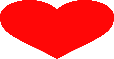 Väl mött!  Annica Stigson BB Bildbeskrivning: Leende långhåriga Annica med spjuverlook i grå tröja tillsammans med en glad, rufsig mindre hund med precis samma ljusbruna hårfärg som matte. Kom till vårt torsdagscafé den 19 majDen här gången blir det uppvisning av kläder som är tillverkade avdeltagarna i vår sömnadscirkel. Syntolkar gör cirkelledaren Maud HägerNorberg.Vi öppnar dörrarna kl 13 och caféet avslutas kl 15.Kaffe/te med tilltugg kostar 20 kronor.Adress: Gotlandsgatan 44, Gotlandssalen.För mer info kontakta Birgitta Lindén, tfn: 070 276 38 18 eller e-mail:birgitta_linden@telia.com Varmt välkomna hälsar SRF Stockholms stadTroligen blir det ett torsdagscafé även 9 juni – det får du i så fall läsa om i taltidningarna.Skynda att söka pengar!En skön semester? Eller något annat du behöver, men inte har så där riktigt råd med? Då kan du söka ekonomiskt bidrag ur någon av föreningens fonder. Men du får skynda på litet, för senaste ansökningsdag är 1 maj.Det är två fonder som du kan söka pengar under nuvarande period: Margareta och Stig Jönssons stiftelse och Gudrun Hammars fond. Du behöver ingen särskild ansökningsblankett, utan kan skriva fritt, men följande uppgifter ska vara med:vad du behöver pengarna tillkostnaden för detta och hur mycket du ansöker ompersonnummer, namn, adress och telefonnummerSkicka också in din senaste självdeklaration och årsbesked från din bank, som styrker att villkoren för att ansöka är uppfyllda, nämligen:att du har högst 193 200 i taxerad inkomstatt du har högst 100 000 i förmögenhet och kapitalatt du är bosatt i Stockholms stadAnge också om du sökt eller fått bidrag till samma sak från annat håll.För Jönssons stiftelse gäller också, specifikt: om du inte är röstberättigad medlem i SRF ska du bifoga intyg som styrker din synskada.ange kontonummer, som pengarna ska betalas ut till.För Gudrun Hammars fond gäller också, specifikt:du kan bara söka bidrag för vistelse vid semesterhem för synskadade, främst Almåsa. Vistelsen kan vara upp till två veckor.du ska vara medlem i SRF Stockholms Stad ha högst ledsyn, eller behov av vårdare på grund av ytterligare handikapp eller sjukdom.du ska ange i ansökan vilken tidsperiod den gäller.beviljat bidrag betalas ut direkt till semesterhemmet.Du kan antingen skicka ansökan och bilagorna på papper till:SRF Stockholms Stad, Gotlandsgatan 44, 116 65 Stockholm. Skriv då fondens namn på kuvertet.eller mejla ansökan med bilagorna som bifogade filer till:kansli@srfstockholm.se. Skriv då fondens namn i ämnesraden.Har du frågor? Ring Madeleine Fredriksson på kansliet, 08 452 22 04. Du kan läsa mer om Almåsas temaprogram i sommar längre fram i denna tidning. Om du inte hinner med ansökan i den här vändan får du en ny chans i höst –då är sista ansökningsdag 1 november.Valarbetet redan igångNu laddar SRF Stockholms stad för att påverka kommunens politiker att uppmärksamma våra viktigaste frågor inför valet 2022.Söndag 11 september är valdagen för val till riksdag, region och kommun. Redan 24 augusti börjar förtidsröstningen.Notera redan nu 23 och 30 augusti. Då planeras två möten i Gotlandssalen, där våra medlemmar får möjlighet att ställa Stockholms kommunpolitiker mot väggen när det gäller förbättringar avseende levnadsvillkoren för personer med synnedsättning. Detaljer om tid och anmälan kommer att annonseras i taltidningarna och via mail.SRF Stockholms stad har valt att prioritera följande frågor i sitt påverkansarbete inför valet:1. Kommunens stöd i vardagen2. Kommunal information och kontakt3. Gatumiljön i Stockholms stadGenomgående beaktas särskilt äldreperspektivet och hälsoperspektivet i alla frågor. En väl fungerande ledsagning och hemtjänst är alltid centrala i föreningens intressepolitiska arbete. Hinder i gatumiljön t ex elsparkcyklar är naturligtvis med på agendan. Att det måste finnas alternativa kanaler för information och kontakt med kommunen för de som inte är digitala är också viktigt att kommunen förstår. Berit AnderssonValgruppen i SRF Stockholms stads styrelseVälkommen på synmässaMissa inte tillfället att se de senaste synhjälpmedlen från alla större leverantörer under ett och samma tak!Den 3 maj arrangerar Svensk Syn utställning av synhjälpmedel i Stockholm. Utställningen kommer denna gång endast arrangeras under en dag, då alla intresserade, både allmänheten och professionen välkomnas.Datum: tisdag 3 maj kl. 10-18
Plats: F7 Möten & Konferens (Entréplan), Fleminggatan 7  Anmälan är inte nödvändig, men anmäl er gärna ändå på www.svensksyn.se.Ny studiecirkel: Grundkurs i ljudredigering Drömmer du om att starta en egen podcast, eller vill du kanske göra en snygg ljudpresentation i skolan/på jobbet? Under 4 tisdagar i maj har du chansen att få lära dig att jobba med ljud i gratisprogrammet Audacity. Vi kommer att gå igenom både hur man kan spela in ljud direkt i Audacity och jobba med ljudfiler som spelats in någon annanstans, till exempel på din mobiltelefon. Vi kommer lära oss att klippa bort delar av en ljudfil, sätta ihop flera ljudfiler (så vi exempelvis kan lägga till bakgrundsmusik till en presentation) och några enkla effekter för att förbättra ljudet på en ljudfil. Du behöver inga tidigare kunskaper om att redigera i eller spela in ljud för att kunna delta, men det är bra om du har en viss datavana och av att arbeta med Jaws som skärmläsare. Till kurstillfällena behöver du ta med dig en bärbar dator med Jaws installerat. Plats: Gotlandssalen, Gotlandsgatan 44 Datum: 3, 10, 17 och 24 maj Tid: klockan 18–20:30 Deltagaravgift: 300 kronorAnmäl dig till anmalan@srfstockholm.se eller ring 08-452 22 00.Om du har några frågor får du gärna kontakta cirkelledaren Ronja Helt, E-post: ronja.helt@gmail.com, Telefon: 073-961 68 20.Cirkeln anordnas i samarbete med ABF Stockholm.Välkommen på seminarium!Makuladegeneration – Åldersförändringar i Gula fläckenSynskadades Riksförbund Stockholm Gotland inbjuder till seminarium om ögonsjukdomen makuladegeneration Tid: Onsdag den 18 maj kl. 13-15:30 i Gotlandsalen, Gotlandsgatan 44 Överläkare och professor Anders Kvanta, S:t Eriks Ögonsjukhus, föreläser och därefter finns det gott om tid till att ställa egna frågor. Vi på SRF Stockholm Gotland berättar om vår verksamhet.Entréavgift: 100 kronor, betalas antingen via swish eller kontant på platsAnmälan senast måndag 16 maj till Christina Sönnergren, SRF Stockholm Gotland, tel. 462 45 08 eller mejl: christina@srfstockholmgotland.seMaximalt antal är 70 deltagare.Almåsa i sommar!Våren har väl mest varit litet blyg, men nog är sommaren ändå inom räckhåll – och därmed Almåsa. Här är sommarens temaveckor i korthet – mer detaljerade program kommer i slutet av maj. Vi har ledsagare, som kan hjälpa dig med det viktigaste, men du kan ta med dig en ledsagare till samma pris som du själv betalar: 795 kr per person och dygn i dubbelrum, 995 kr i enkelrum, och du bokar minst två nätter. Barn 4-12 år 440 kr, under 4 år bor gratis. Midsommar, 23-26 juni Traditionellt midsommarfirande med allt du kan önska. Vecka 26, 26 juni-3 juli, Sommarmix – en ny temavecka: spännande föreläsningar, eget skapande, träning i gym och pool och någon utflykt. Vecka 28, 10-17 juli, Kulturvecka: konst, musik och litteratur – ocheget skapande. Vecka 29, 17-24 juli, Internationella veckan: varje dag har ett land som tema och vi lär oss mer om detta och njuter av dess mat och dryck. Vecka 30, 24 - 31 juli, Må-bra-vecka: träning i olika former, yoga, prova-på-aktiviteter och god och nyttig mat. Torsdag-söndag i vecka 30 återkommer det helt unika Löparlägret, som den kända profilen Fredrik Zillén är ledare för! Antalet platser är begränsat, först till kvarn gäller, sista anmälan 17 juni. Mejla receptionen@almasa.se eller ring 08-500 404 80.Kostnad: 2 385 kr i dubbelrum eller 2 985 kr i enkelrum, i avgiften ingår samtliga pass samt helpension. Frågor? Kontakta Mariah Sethsen, mariah.sethsen@almasa.se.Hjärtligt välkommen med din anmälan önskar vi på Almåsa HavshotellBlås liv i bridgeklubben igen!Av uppenbara skäl har det varit litet stiltje i kortlekarna under ett par år, men det finns hopp om en ny vår för vårt bridgegäng. Bridge är ett fantastiskt kortspel som motionerar hjärnan och erbjuder spännande och trevliga sociala sammanhang. Och det är inte bara roligt – det är gammalt också! Bridgens historia började på 1500-talet.Mejla Pere Schröder på kansliet, pere.schroder@srfstockholm.se, eller ring 076 340 31 37.Riksförbundet efterlyser: synskadade politiker.I år är det allmänna val i Sverige och frågan om möjligheter att vara politiskt aktiv blir extra intressant. Nu söker vi dig som har en synnedsättning och idag är förtroendevald eller aktuell för att kandidera i höstens val. Oavsett om du är aktiv kommunalt, regionalt eller på riksplanet ber vi dig ta kontakt med oss på Synskadades Riksförbund.Anledningarna är flera. Vi vill gärna veta mer om hur  vanligt det är att synskadade är politiskt aktiva. SRF vill också lyfta fram sådana exempel inför valet. Vidare behöver synskadades möjligheter att delta i politiska sammanhang uppmärksammas och eventuella hinder tas bort. I dessa frågor samarbetar vi med bland andra vår europeiska Synskadeorganisation, EBU.Hör gärna av dig till Lennart Karlsson på SRF om du har ett politiskt förtroendeuppdrag idag, har planer på att kandidera i höst eller om du känner någon politiker med synnedsättning du vill tipsa om.Mejl lennart.karlsson@srf.nu, tel 08 39 91 60Kontakta kansliet Kansliets ordinarie öppettider/telefontider är vardagar kl 9-16, med lunchstängt kl 12-13. Om vi inte svarar - lämna ett meddelande. Dag före helgdag är kansliet normalt stängt. Under midsommar är kansliet stängt från torsdag 23 juni ... och sedan sommarstängt v 27-29, dvs 4-24 juli. För information: ring 08 452 22 00 eller mejla kansli@srfstockholm.se. Anmälningar: e-post till anmalan@srfstockholm.se eller tel 08 452 22 00. Boka Gotlandssalen: ring 08 452 22 00 eller mejla boka@srfstockholm.se.Hemsida: www.srf.nu/stockholm.Du kan också mejla personalen direkt på personal@srfstockholm.se eller fornamn.efternamn@srfstockholm.se.Vi som jobbar på kansliet är:Eva Hildursmark (ombudsman: medlemsfrågor och studier) 08 452 22 02 Madeleine Fredriksson (medlemsregister och fonder) 08 452 22 04Annica Stigson (administration, Gotlandssalen) 08 452 22 01Håkan Thomsson (vik ombudsman: intressepolitik) 08 452 22 07Sandra Lindquist (ombudsman, tjänstledig) Pere Schröder (vik Brokiga Blad) 076 340 31 37Leif Eek finns på kansliet flera dagar i veckan för att sköta vår bokföring och ekonomi. Honom når du på ekonomi@srfstockholm.se. Kontakta styrelsen Styrelsens e-postadress är: styrelsen@srfstockholm.se.Ordf Kaj Nordquist, tel 070 580 42 94, e-post: radochforslag@telia.com. Övriga i styrelsen 2022-23:Berit Andersson, även ledamot i intressepolitiska gruppen, 070 595 86 05Marie Bergström, 070 816 60 89Urban Fernquist, 072 506 81 81Martin Forstner, kassaförvaltare, 070 999 77 70Lillemor Högselius, 070 244 18 10Birgitta Lindén, 070 276 38 18Gunnar Sandström, 070 882 48 54 Pia Stenberg, 073 872 98 67Hur vill du ta del av våra utskick?Till oss på kansliet kan du anmäla vilka medier du vill ha våra utskick på: storstil, punktskrift, e-post eller daisy. Ring 08 452 22 00 eller maila kansli@srfstockholm.se. Att skicka via e-post går snabbast, och det minskar dessutom våra kostnader.Du som har e-post får också få extra utskick, så kallade ”Nyhetsflash”. Glöm inte att berätta om du bytt e-postadress eller mobilnummer!Bidra gärna till kommande Brokiga BladOm det är någonting du vill ha med i kommande Brokiga Blad, eller om du själv vill skriva - hör av dig till kansliet. Du kan mejla, skriva eller läsa in. OBS! Vi kan inte ta emot anonyma bidrag. Du kan vara anonym i tidningen, men vi måste alltid veta vem du är. Vi kan inte garantera att alla bidrag kommer med i sin helhet. Manusstopp för nästa nummer är måndag 8 augusti. Nästa nummer kommer ut senast den 26 augusti. Sista numret kommer 2 december.Redaktion Denna tidning görs av Synskadades Riksförbund Stockholms Stad, Gotlandsgatan 44, 1tr ned, 116 65 Stockholm. Ansvarig utgivare: Kaj NordquistRedaktör: Pere Schröder, 076 340 31 37.Produktion av detta nummer: EMB-Konsult AB (punktskrift), Tundell & Salmson (daisy), SRF Stockholms Stad (svartskrift samt e-post och webb). 